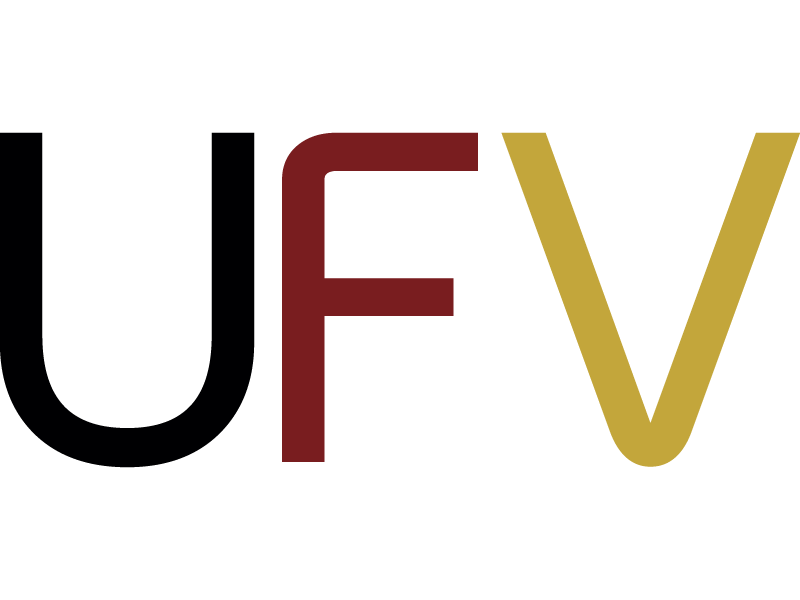 UNIVERSIDADE FEDERAL DE VIÇOSACENTRO DE CIÊNCIAS AGRÁRIASDEPARTAMENTO DE ENGENHARIA AGRÍCOLAPrograma de Pós-Graduação MODELO CAPA PROJETO DE PESQUISATÍTULO DO PROJETONome do EstudanteEstudante de MS em Engenharia AgrícolaCPF: Linha de Pesquisa: EQUIPE: Nome do Orientador, DEA-UFV (Orientador) – CPF: 	Nome do Coorientador, DEA-UFV – CPF: 	Nome do Coorientador, DEA-UFV – CPF: 	VIÇOSA – MGDEZEMBRO – 2018MODELO ORÇAMENTO5. ORÇAMENTO5.1. Despesas de custeio5.1.1. Remuneração de serviços pessoais5.1.2. Material de consumo5.1.3. Serviços de terceiros e encargos diversos5.2. Despesas de capital5.3. Resumo de usos e fontesMODELO CRONOGRAMA6. CRONOGRAMAItemValor (R$)FonteSalário do líder84.000,00UFVSalário dos co-líderes144.000,00UFVBolsa do estudante (12 meses x 1.500,00)18.000,00CAPESSubtotal246.000,00DescriçãoQuant.Ud.Custo unitário (R$)Custo total (R$)Material de informáticaVar.Var.4.000,004.000,00Componentes eletrônicosVar.Var.2.000,002.000,00Dispositivos eletrônicosVar.Var.8.000,008.000,00Material elétricoVar.Var.2.000,002.000,00Outros materiaisVar.Var.1.000,001.000,00Subtotal21.000,00DescriçãoQuant.Ud.Custo unitário (R$)Custo total (R$)Participação em congressos (diárias)20ud366,007.320,00Participação em congressos (passagens) 4ud1.500,006.000,00Participação em congressos (inscrições)4ud500,002.000,00Reprodução xerográfica e encadernação10ud50,00500,00Bibliografia técnica10ud200,002.000,00Construção e instalação do protótipo1ud5.000,005.000,00SUBTOTAL22.820,00DescriçãoQuant.Ud.Custo unitário (R$)Custo total (R$)Computador portátil1ud4.000,004.000,00Painel solar/bateria2ud1.000,002.000,00Torre para suporte do protótipo2ud2.000,004.000,00Pluviômetro114.000,004.000,00SUBTOTAL14.000,00UsosFontesFontesFontesTotal (R$)UsosUFVCAPESOutrasTotal (R$)Remuneração de serviços pessoais228.000,0043.200,00271.200,00Material de consumo21.000,0021.000,00Serviços de terceiros e encargos22.820,0022.820,00Despesas de capital10.000,0010.000,00TOTAL228.000,0043.200,0053.820,00325.020,00EtapasTrimestresTrimestresTrimestresTrimestresTrimestresTrimestresTrimestresTrimestresEtapas20162016201720172017201720182018Etapas34123412Revisão bibliográfica e elaboração do projeto de teseExame de qualificação Implementação do modelo de rede neural artificialConstrução do protótipoColeta e análise de dadosAnálise final e conclusão